Candidate speaking authentication sheet 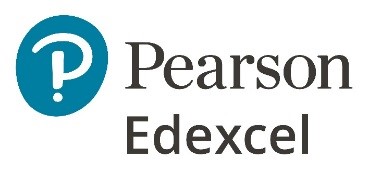 (CAS)  Centres must complete this document electronically and submit it with their oral assessments onto Learner Work Transfer. Candidate declaration  * I certify that the work submitted for this assessment is my own. I have clearly referenced any sources and any AI tools used in the work. I understand that false declaration is a form of malpractice. I acknowledge that Pearson may use candidate work for the purposes of standardisation, training, and exemplar material.Teacher declaration  * I declare that the above examinations have been carried out in line with Pearson and JCQ documentation for the conduct of the examinations and agree to this work being used to support teachers and examiners.  ** I declare that the work submitted for assessment has been carried out without assistance other than that which is acceptable according to the rules of the specification. I certify that to the best of my knowledge the evidence submitted for this assignment is the learner’s own. The learner has clearly referenced any sources and any artificial intelligence (AI) tools used in the work. I understand that false declaration is a form of malpractice.Pearson Edexcel International AdvancedSubsidiary/Advanced LevelFrench  WFR01/01  WFR03/01 French  WFR01/01  WFR03/01 German  WGN01/01  WGN03/01 German  WGN01/01  WGN03/01 Spanish  WSP01/01  WSP03/01 Spanish  WSP01/01  WSP03/01 Spanish  WSP01/01  WSP03/01 Centre name Centre number Centre number Candidate name  Candidate number  Declaration and permissions signature*  Declaration and permissions signature*  Declaration and permissions signature*  Declaration and permissions signature*  Declaration and permissions signature*  Date  Teacher name  Declaration and permissions signature **  Declaration and permissions signature **  Declaration and permissions signature **  Declaration and permissions signature **  Declaration and permissions signature **  Date  